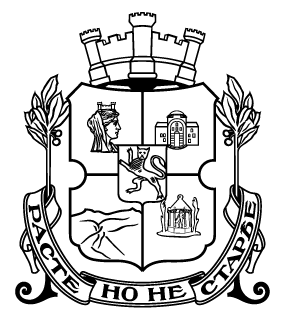 ПРИЛОЖЕНИЕ № 9СТОЛИЧНА ОБЩИНАНАПРАВЛЕНИЕ „АРХИТЕКТУРА И ГРАДОУСТРОЙСТВО”Изготвяне на инвестиционен проект за обект: Детска градина в кв. „Горна баня”, гр. СофияИзготвяне на инвестиционен проект за обект: Детска градина в кв. „Горна баня”, гр. СофияИзготвяне на инвестиционен проект за обект: Детска градина в кв. „Горна баня”, гр. СофияОФЕРТА ЗА УЧАСТИЕ В КОНКУРС ЗА ПРОЕКТОФЕРТА ЗА УЧАСТИЕ В КОНКУРС ЗА ПРОЕКТНаименование на участника:…………………………………………………………………………………...……...…Наименование на участника:…………………………………………………………………………………...……...…Членове на участника-обединение, когато е приложимо:…………………………………………………………………………………...……...………………………………………………………………………………………...…...………………………………………………………………………………………...…...……………………………………………………………………………………...……...…Членове на участника-обединение, когато е приложимо:…………………………………………………………………………………...……...………………………………………………………………………………………...…...………………………………………………………………………………………...…...……………………………………………………………………………………...……...…Представител на участника-обединение, когато е приложимо:…………………………………………………………………………………...……...…Представител на участника-обединение, когато е приложимо:…………………………………………………………………………………...……...…Адрес за кореспонденция на участника/представителя:………………………………………………………………………………...………...…………………………………………………………………………………………...…...Адрес за кореспонденция на участника/представителя:………………………………………………………………………………...………...…………………………………………………………………………………………...…...Тел: …………………..………………...Факс: ……………….……………..……...Ел. адрес: ………………………………………………………………………….……...Ел. адрес: ………………………………………………………………………….……...НАПРАВЛЕНИЕ “АРХИТЕКТУРА И ГРАДОУСТРОЙСТВО”София 1000, ул. “Сердика” № 5, тел. 980-68-98, факс 980-67-41, sofia-agk.com, office@sofia-agk.comНАПРАВЛЕНИЕ “АРХИТЕКТУРА И ГРАДОУСТРОЙСТВО”София 1000, ул. “Сердика” № 5, тел. 980-68-98, факс 980-67-41, sofia-agk.com, office@sofia-agk.comНАПРАВЛЕНИЕ “АРХИТЕКТУРА И ГРАДОУСТРОЙСТВО”София 1000, ул. “Сердика” № 5, тел. 980-68-98, факс 980-67-41, sofia-agk.com, office@sofia-agk.com